Накануне празднования 75 годовщины Победы в Великой Отечественной войне многие воспитанники детского сада "Светлячок" вместе с родителями приняли активное участие в патриотических акциях, объявленных образовательными учреждениями города Урюпинск. Юное поколение помнит и гордится подвигом ветеранов! Преклоняется перед стойкостью, мужеством, чувством патриотизма героев, вставших плечом к плечу на защиту Родины!Наши воспитанники:        Тер Олег, Румынин Никита, Куроплин Кирилл, Швыдченко Артём, Косых Саша, Канунникова Аксинья, Колотев Никита, Швыдченко Артём, Просвиров Вова, Князев Артём, Евстропов Егор, Гаврилова Даша, Карасёва Эвелина, Афрамеев Кирилл, Петрушов Елисей приняли участие в акции «Журавлик победы», организованной МБОУ "СШ №3", где были отмечены дипломами за участие, 2 и 3 степени.Педагоги и воспитанники приняли активное участие в патриотической акции «Урюпинские окна победы»,  «Альбом победы» и «Весна победы». Мельникова И.Ф. вместе со своими воспитанниками, в рамках этой акции, подготовила видеоальбом бессмертного полка и обратились к героям ВОВ с видеопоздравлением.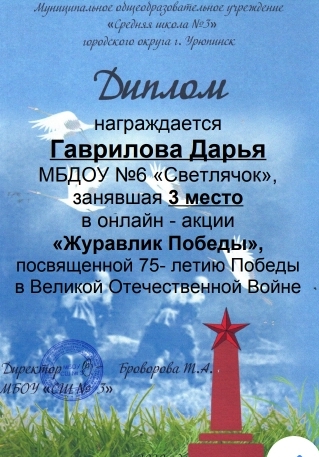 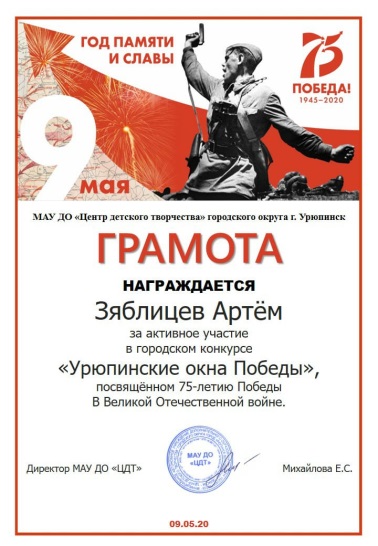 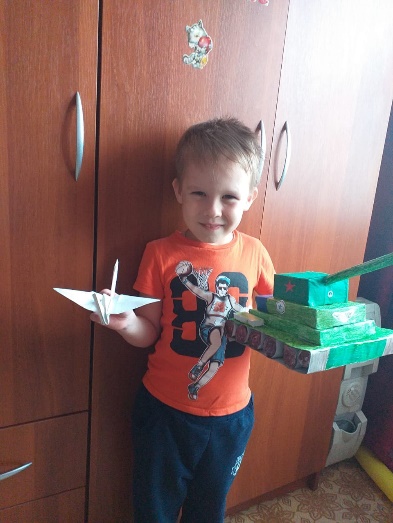 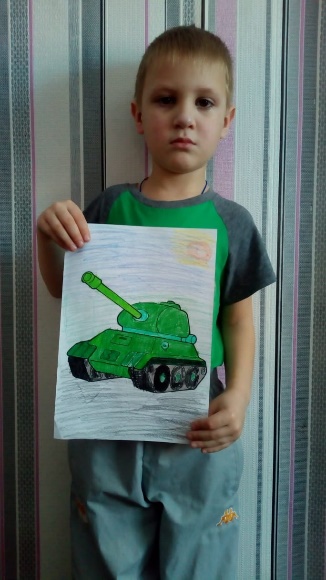 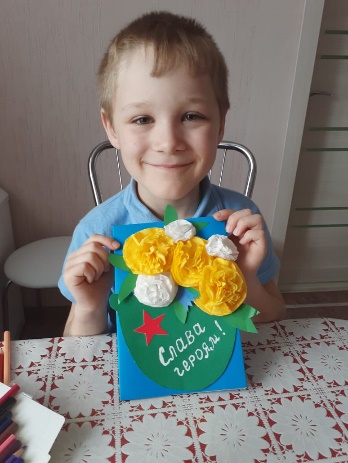 